Заглавие (шрифт Times New Roman, получер, 14 пункта, центрирано)Име ФАМИЛИЯ (шрифт Times New Roman, 12 пункта, центрирано)УводПриемат се доклади на следните езици: български, английски и руски. Текстовете не трябва да надвишават 12 страници (1800 знака на страница), включително със списъка с цитираната литература. Пълният текст на докладите следва да се изпрати в електронен вариант, записан като*.doc/docx и *.pdf, не по-късно от 1 февруари 2021 г. Оформление ШрифтовеОсновният шрифт трябва да бъде Times New Roman, 12 пункта. Ако в текста са използвани шрифтове, различни от Times New Roman, те също трябва да бъдат изпратени. Моля Ви, използвайте САМО Unicode шрифтове. ТекстОставете 3 празни реда между името на автора и текста.  Таблици и графикиПри употреба на графики, таблици и илюстрации вътре в текста те трябва да бъдат номерирани и включени в изложението там, където се споменават за първи път, а не в края на текста. 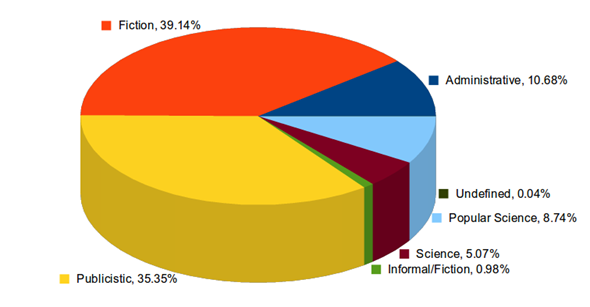 Таблица 1 Бележки под линияДа се използват бележки под линия, а не в  края на текста. Цитиране вътре в текстаNB! Моля, не използвайте бележки под линия за цитиране! Използвайте фамилното име на автора и годината на публикацията в кръгли скоби, както следва:При цитиране на публикации на латиницаЦитиране на цяло произведение:One such example is Dan Dana’s analysis of the heritage of Zalmoxis (Dana 2008).Цитиране на определена страница:The deverbative noun … (Hamp 1982: 165 – 166; Markey 1985: 209).Как правило, чем выше мотивирована супплетивная форма, тем больше шансов она имеет на сохранение (Dressler 1986: 41 – 44).Когато името на автора е споменато в изречение от текста:Понятие было введено одним из главных теоретиков данной теории – В. У. Вурцелем (Wurzel 1989: 70 – 111).При цитиране на публикации на кирилица, гръцки език или друга писмена системаNB! При транслитериране на кирилица или гръцка азбука спазвайте правилата за транслитерация, утвърдени от съответната държава, напр. българските имена и заглавия следва да се транслитерират според Закона за транслитерация на Република България.Both languages shared the devoicing of the PIE glottalic stops (Дуриданов / Duridanov 1976: 101).These are the object of detailed analyses in his numerous and interrelated publications (Дуличенко / Dulichenko 1981).Касаткин проанализировал особенности говора с. Татарица (Касаткин / Kasatkin 2008).Цитиране на електронни източници в текстаNB! Цитирайте електронни страници в текста по начина, по който се цитира всеки друг източник, като използвате името на автора и датата в скоби. Ако авторът е неизвестен, използвайте заглавието и датата (при дълги заглавия изпишете само първите няколко думи). На всяко цитиране на електронен източник трябва да отговаря съответната статия и в списъка с цитираната литература.Примери На авторите се препоръчва, в случай че привеждат примери, които не са на латиница, да добавят към тях и правилната им транслитерация на латиница. Приложените транслитерации трябва да бъдат оформени, както следва: (1) първоначална форма; (2) транслитерирана форма (в италик), например:камък (kamak).БЛАГОДАРНОСТИшрифт Times New Roman, normal, 10 p., justifiedЦИТИРАНА ЛИТЕРАТУРАшрифт Times New Roman, normal, 10 p., justifiedСписъкът с цитираната литература трябва да бъде подреден по азбучен ред (латиница, кирилица, гръцка азбука), като заглавията, изписани с кирилска и гръцка азбука, следва да се дадат транслитерирани в квадратни скоби веднага след оригиналния текст. Виж примерите отдолу!NB! При транслитериране на кирилска и гръцка азбука спазвайте правилата за транслитерация, утвърдени от съответната държава, напр. българските имена и заглавия следва да се транслитерират според Закона за транслитерация на Република България.Книги с един автор:Lewis 2002: Lewis, G. The Turkish Language Reform: A Catastrophic Success. New York: Oxford University Press.Mladenova 2007: Mladenova, O. M. Definiteness in Bulgarian: Modelling the Processes of Language Change. Berlin, New York: Mouton de Gruyter. [Trends in Linguistics. Studies and Monographs, 182].Андрейчин 1942: Андрейчин, Л. Основна българска граматика. София: Хемус. [Andreychin 1942: Andreychin, L. Osnovna balgarska gramatika. Sofia: Hemus.].Георгиев 1957: Георгиев, Вл. Тракийският език. София: БАН. [Georgiev 1957: Georgiev, Vl. Trakiyskiyat ezik. Sofia: BAN.].Книги с повече от един автор:Thomason & Kaufmann 1991: Thomason, S. & Kaufmann, T. Language Contact, Creolization, and Genetic Linguistics. Berkeley: University of California Press.Килева-Стаменова, Денчева 1997: Килева-Стаменова, Р., Денчева, Е. Речник на „неверните приятели на преводача“. Пловдив: Lettera. [Kileva-Stamenova, Dentscheva 1997: Kileva-Stamenova, R., Dencheva, Е. Rechnik na „nevernite priyateli na prevodacha“. Plovdiv: Lettera.].Когато един автор има повече от една публикация в дадена година:Георгиев 1957а: Георгиев, Вл. Тракийският език. София: БАН. [Georgiev 1957a: Georgiev, Vl. Trakiyskiyat ezik. Sofia: BAN.].Георгиев 1957б: Георгиев, Вл. По въпроса за носовите гласни в съвременния български език. – Български език, 7 (1957), 4, 353 – 376. [Georgiev 1957b: Georgiev, Vl. Po vaprosa za nosovite glasni v savremenniya balgarski ezik. – Balgarski ezik, 7 (1957), 4, 353 – 376.].Публикации в сборници, енциклопедии и юбилейни сборници:Lubotsky 2001: Lubotsky, A. The Indo-Iranian Substratum. In: Carpelan, C., Parpola, A., Koskikallio, P. (Eds.): Early Contacts between Uralic and Indo-European: Linguistic and Archaeological Considerations. Vammala: Finno-Ungaric Society, 301 – 317.Таринска 1980: Таринска, Ст. Софроний Врачански, румънското общество и румънската литература. В: Русев, П., Ангелов, Б., Конев, И., Кицимия, Й., Велики, К., Ангелеску, М. (ред.): Българо-румънски литературни взаимоотношения през XIX век. София: БАН, 179 – 201. [Tarinska 1980: Tarinska, St. Sofroniy Vrachanski, rumanskoto obshtestvo i rumanskata literature. V: Rusev, P., Angelov, B., Konev, I., Kicimiya, Y. Veliki, K., Angelesku, M. (red.): Balgaro-rumanski literaturni vzaimootnosheniya prez XIX vek. Sofia: BAN, 179 – 201.].Публикации в периодични издания (списания и поредици):Mihajlova 2006: Mihajlova, B. Quelques cas possibles du “pendant inverse” de la loi Sievers. – Linguistique balkanique, XLV (2006), 3, 419 – 428.Weigand 1921: Weigand, G. Die bulgarischen Rufnamen, ihre Herkunft, Kürzungen und Neubildungen. – Jahresbericht des Instituts für rumänische Sprache zu Leipzig, XXVI – XXIX, 104 – 192.Мирчев 1952: Мирчев, К. За периодизацията на историята на българския език. – Известия на Института за български език, 1 (1952), 194 – 202. [Mirchev 1952: Mirchev, K. Za periodizaciyata na istoriyata na balgarskiya ezik. – Izvestiya na Instituta za balgarski ezik, 1 (1952), 194 – 202.].Речници:REW = Meyer-Lübke, W. 1991. Romanisches etymologisches Wörterbuch. Heidelberg: Carl Winter.БЕР = Български етимологичен речник. София: БАН. 1971-.[BER = Balgarski etimologichen rechnik. Sofia: BAN. 1971-.].Електронни ресурси:Книги:Dereń 2005: Dereń, B. Pochodne nazw własnych w słowniku i w tekscie. Opole: “Uniwersytet Opolski”, 2005. [Studia i Monografie, Nr 348]. <http://www.sbc.org.pl/Content/77263/Pochodne%20nazw%20w% C5%82asnych%20w%20s%C5%82owniku%20i%20w%20tek%C5%9Bcie.pdf>, retrieved on 09.10.2015.Статии:Rose-Redwood & Alderman 2011: Rose-Redwood, R. & Alderman, D. Critical Interventions in Political Toponymy. – ACME: An International E-Journal for Critical Geographies, 10 (2011), 1, 1 – 6. <http://www.acme-journal.org/index.php/acme/article/view/879/735>, retrieved on 06.11.2016.Интернет страници:Езикови справки.<http://ibl.bas.bg/ezikovi_spravki/>, дата на достъп 20.08.2017. [Ezikovi spravki.<http://ibl.bas.bg/ezikovi_spravki/>, data na dostap 20.08.2017].СЪКРАЩЕНИЯшрифт Times New Roman, normal, 10 p., justifiedИмена на автора, изписани на латиница(шрифт Times New Roman, получер, 12 пункта, центрирано)Заглавие на английски език(шрифт Times New Roman, получер, 12 пункта, центрирано)Abstract: (шрифт Times New Roman, normal, 10 пункта, подравнен). Да бъде написано на английски език. Да описва основните цели на изследването. Да представя в синтезиран вид най-важните резултати от изследването и тяхното значение. Да не надвишава 200 думи.Keywords: (шрифт Times New Roman, normal, 10 пункта, подравнен). Не повече от 5 на брой на английски език.Prof. Ivan Ivanov (шрифт Times New Roman, normal, 10 пункта, подравнен отляво)Institutional affiliation(s)City, Countrye-mail: …